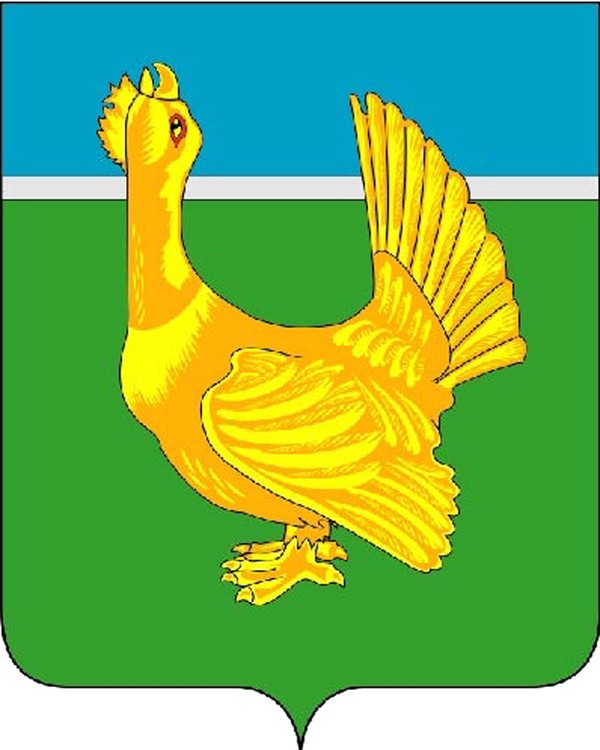 Администрация Верхнекетского районаПОСТАНОВЛЕНИЕВ соответствии с постановлением Администрации Верхнекетского района от 16.07.2021 №578 «Об утверждении Порядка предоставления субсидий победителям конкурса «Становление» в Верхнекетском районе, решением Конкурсной  комиссии конкурса  «Становление» в Верхнекетском районе, протокол №С-03/2-2021 от 22.12.2021, постановляю:1. Утвердить прилагаемый перечень победителей конкурса «Становление» в Верхнекетском районе в 2021году. 2. Опубликовать настоящее постановление  в информационном вестнике Верхнекетского района «Территория», разместить на официальном сайте Администрации Верхнекетского района. 3. Контроль за исполнением настоящего постановления возложить на первого заместителя Главы Верхнекетского района по экономике и инвестиционной политике Администрации Верхнекетского района.И.о.Главы Верхнекетского района                                        Л.А.ДосужеваН.Г.ЕфимоваДело - 2,  Ефимова – 1, «Территория», Флегентов - 1, Бородина – 1.Утвержден постановлением Администрации Верхнекетского районаот «22» декабря 2021 № __1123__  ПЕРЕЧЕНЬпобедителей  конкурса  «Становление» в Верхнекетском районе в 2021году__22__ декабря 2021 г.р.п. Белый ЯрВерхнекетского районаТомской области№ 1123О победителях конкурса «Становление» в Верхнекетском районе в 2021году№п/пНаименование субъекта малого предпринимательстваНаименование предпринимательского проектаСумма предоставляемой субсидии, руб.1Индивидуальный предприниматель Флегентов Антон СергеевичОказание услуг спецтехникой 500 000,002Индивидуальный предприниматель Бородина Татьяна Михайловна Развитие хлебопекарного производства в поселке Клюквинка Томской области 500 000,00